Место проведения: ГАПОУ ИО «Иркутский технологический колледж» г. Иркутск, ул. Байкальская, 255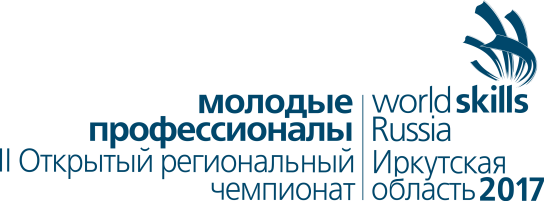 Деловая программа II ОТКРЫТОГО регионального чемпионата «Молодые профессионалы» (WorldSkills Russia) Иркутской областиРабота издательского центра «Академия»Время Мероприятие/ответственныйЦелевая аудиторияМесто проведения14 февраля 2017 года14 февраля 2017 года14 февраля 2017 года14 февраля 2017 года9.30-10.00РегистрацияРегистрацияФойе10.00-10.15Открытие работы издательского центраКофман Любовь Николаевна, директор ГАПОУ ИО «ИТК»Какаулина Любовь Анатольевна, директор сибирского филиала ИЦ «Академия»Открытие работы издательского центраКофман Любовь Николаевна, директор ГАПОУ ИО «ИТК»Какаулина Любовь Анатольевна, директор сибирского филиала ИЦ «Академия»Конференц-зал (4 этаж)10.15-11.15Презентация «Оснащение учебными материалами ПОО по профессиям и специальностям ТОП-50 и компетенциям WorldSkills Russia»Какаулина Любовь Анатольевна, ИЦ «Академия»Заместители руководителей, преподаватели ПООКонференц-зал (4 этаж)11.15-11.30ПерерывПерерывПерерывМастер-классы по применению электронных образовательных ресурсов в образовательном процессе (по направлениям):Мастер-классы по применению электронных образовательных ресурсов в образовательном процессе (по направлениям):Мастер-классы по применению электронных образовательных ресурсов в образовательном процессе (по направлениям):11.30-12.30Сварочные технологииХаритонова Елена Владимировна, ИЦ «Академия»Преподаватели ПООКабинет №11 (3 этаж)11.30-12.30Штукатурные работыКакаулина Любовь Анатольевна, ИЦ «Академия»Преподаватели ПООКабинет №15 (4 этаж)12.40-13.40Парикмахерское искусствоХаритонова Елена Владимировна, ИЦ «Академия»Преподаватели ПООКабинет №15 (4 этаж)15 февраля 2017 года15 февраля 2017 года15 февраля 2017 года15 февраля 2017 годаМастер-классы по применению электронных образовательных ресурсов в образовательном процессе (по направлениям):Мастер-классы по применению электронных образовательных ресурсов в образовательном процессе (по направлениям):Мастер-классы по применению электронных образовательных ресурсов в образовательном процессе (по направлениям):10.00-11.00Ремонт и обслуживание легковых автомобилейХаритонова Елена Владимировна, ИЦ «Академия»Преподаватели ПООКабинет №11 (3 этаж)11.00-11.20ПерерывПерерывПерерыв11.20-12.20Поварское делоХаритонова Елена Владимировна, ИЦ «Академия»Преподаватели ПООКабинет №11 (3 этаж)16 февраля 2017 года16 февраля 2017 года16 февраля 2017 года16 февраля 2017 года10.00-11.00Презентация «Облачные технологии.  Система электронного обучения «АКАДЕМИЯ-МЕДИА» уникальное и доступное программное решение для управления учебным процессом в профессиональном образовании»Какаулина Любовь Анатольевна, ИЦ «Академия»Заместители руководителей по информационным технологиям, преподаватели ИКТКонференц-зал (4 этаж)11.00-11.20ПерерывМастер-классы по применению электронных образовательных ресурсов в образовательном процессе (по направлениям):Мастер-классы по применению электронных образовательных ресурсов в образовательном процессе (по направлениям):Мастер-классы по применению электронных образовательных ресурсов в образовательном процессе (по направлениям):11.20-12.20Медицинский и социальный уходКакаулина Любовь Анатольевна, ИЦ «Академия»Преподаватели ПООКабинет №11 (3 этаж)11.20-12.20Дошкольное воспитание и преподавание в младших классахХаритонова Елена Владимировна, ИЦ «Академия»Преподаватели ПООКабинет №15 (4 этаж)